Kelant Orbeat D200 impresora 3d Printer UV LCD Assembled photon 3D printers UV resin Light-Cure 3.5'' Desktop 405nm impressora Office Electronics 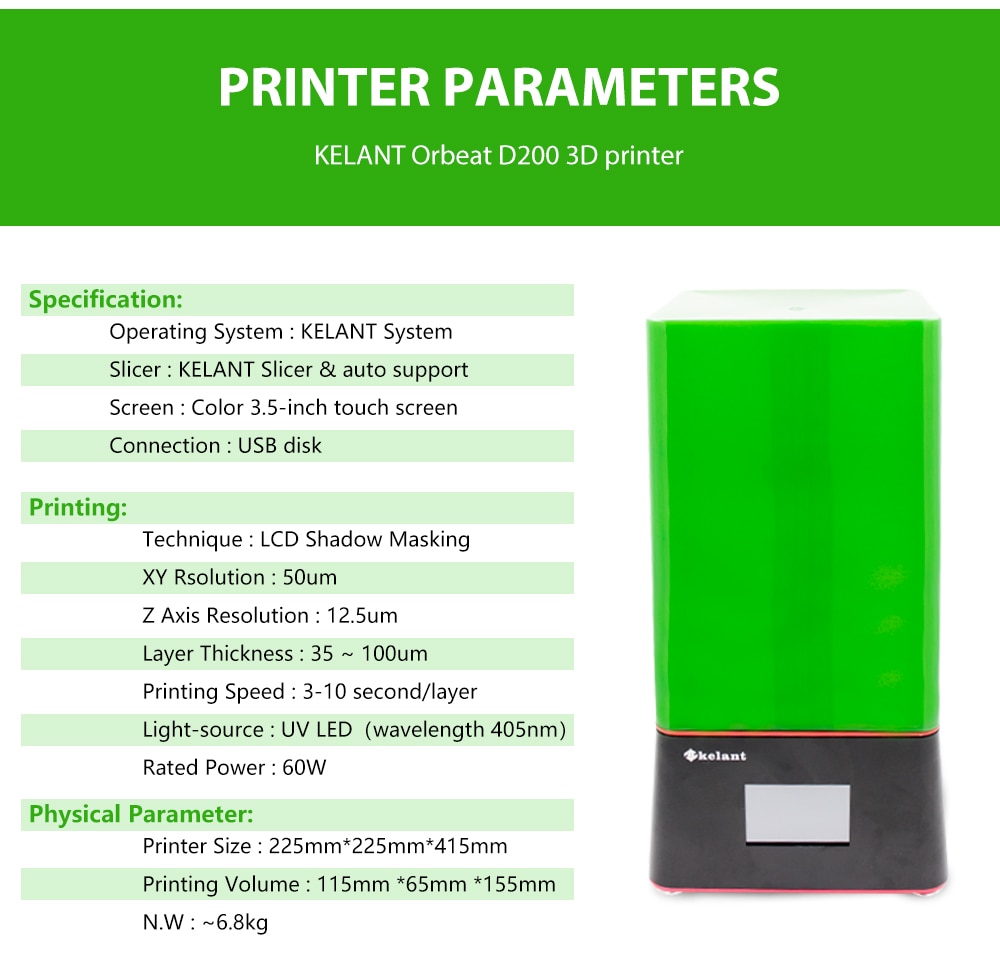 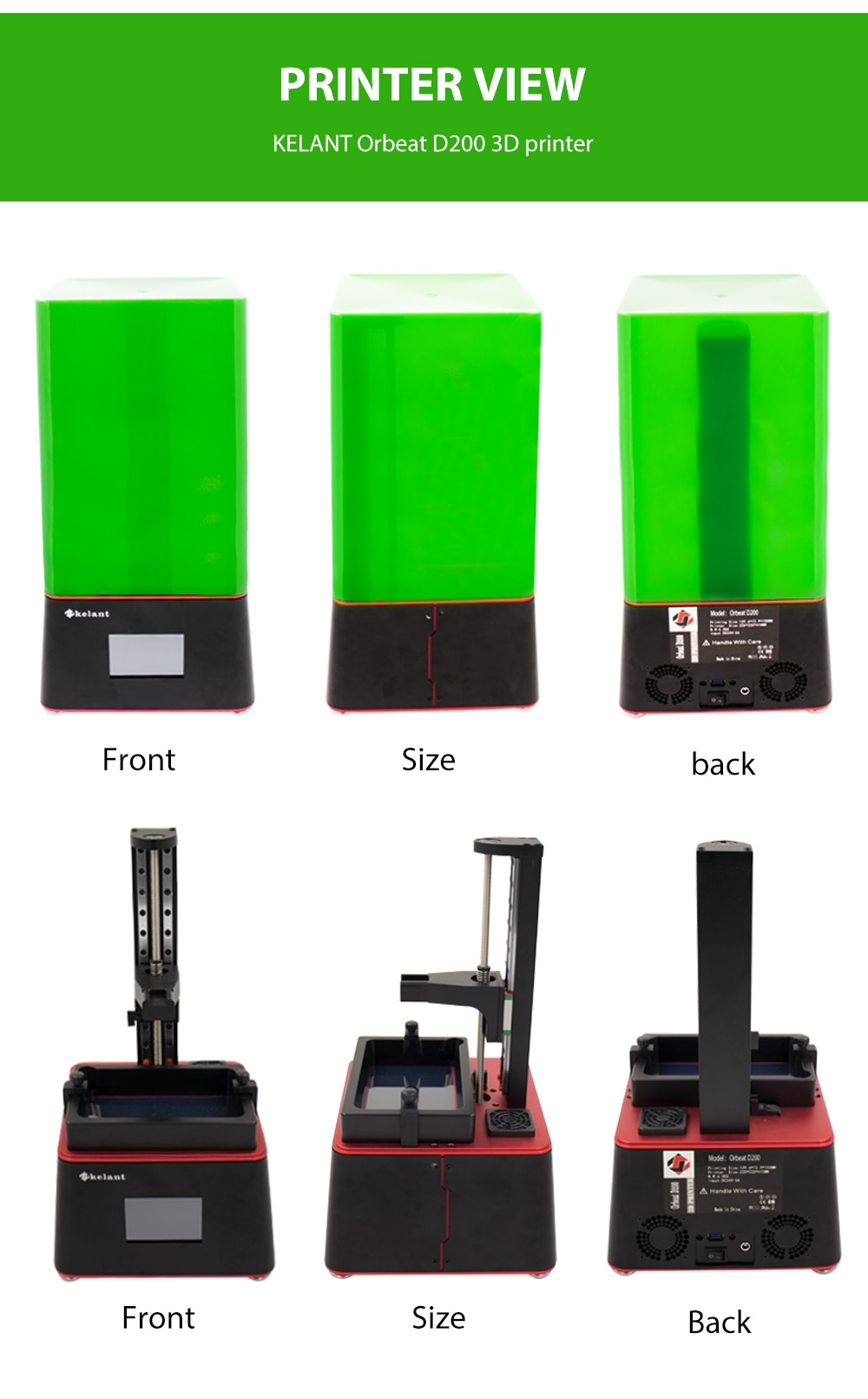 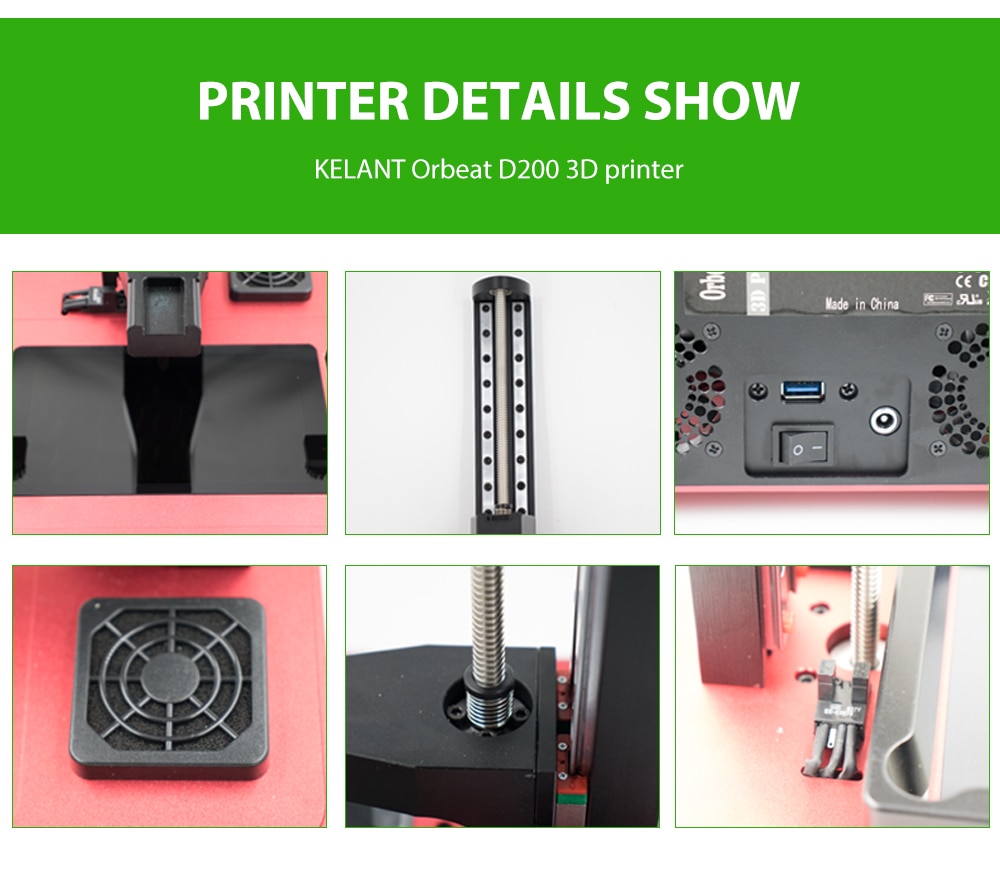 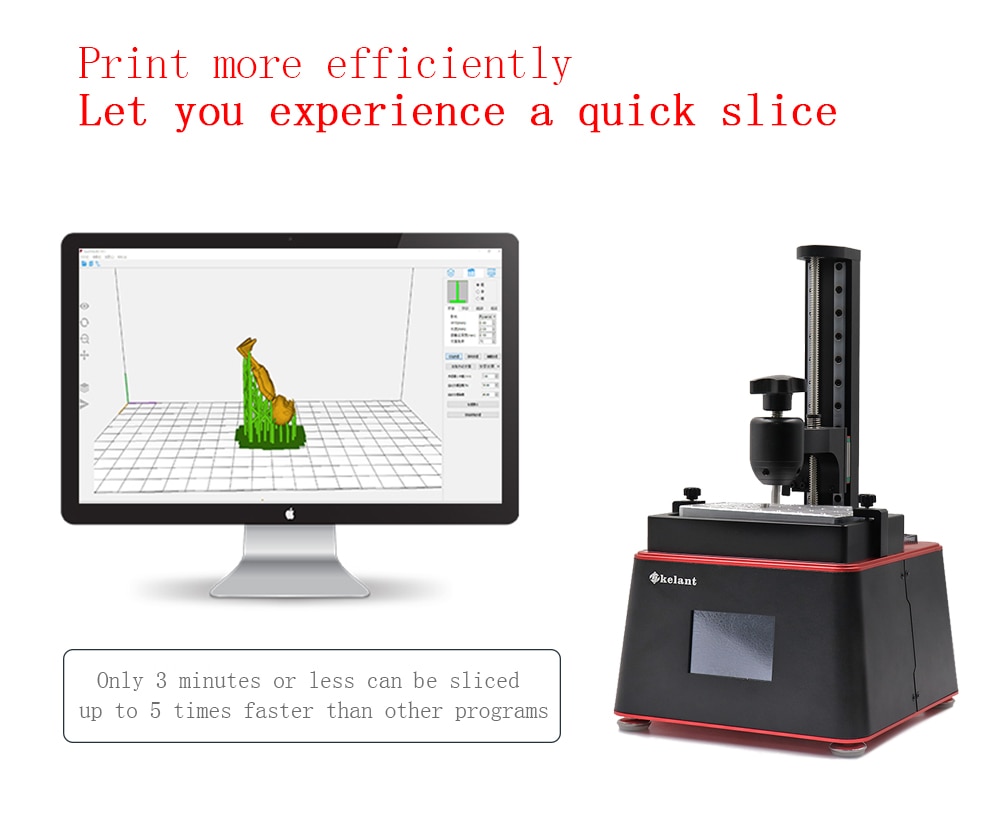 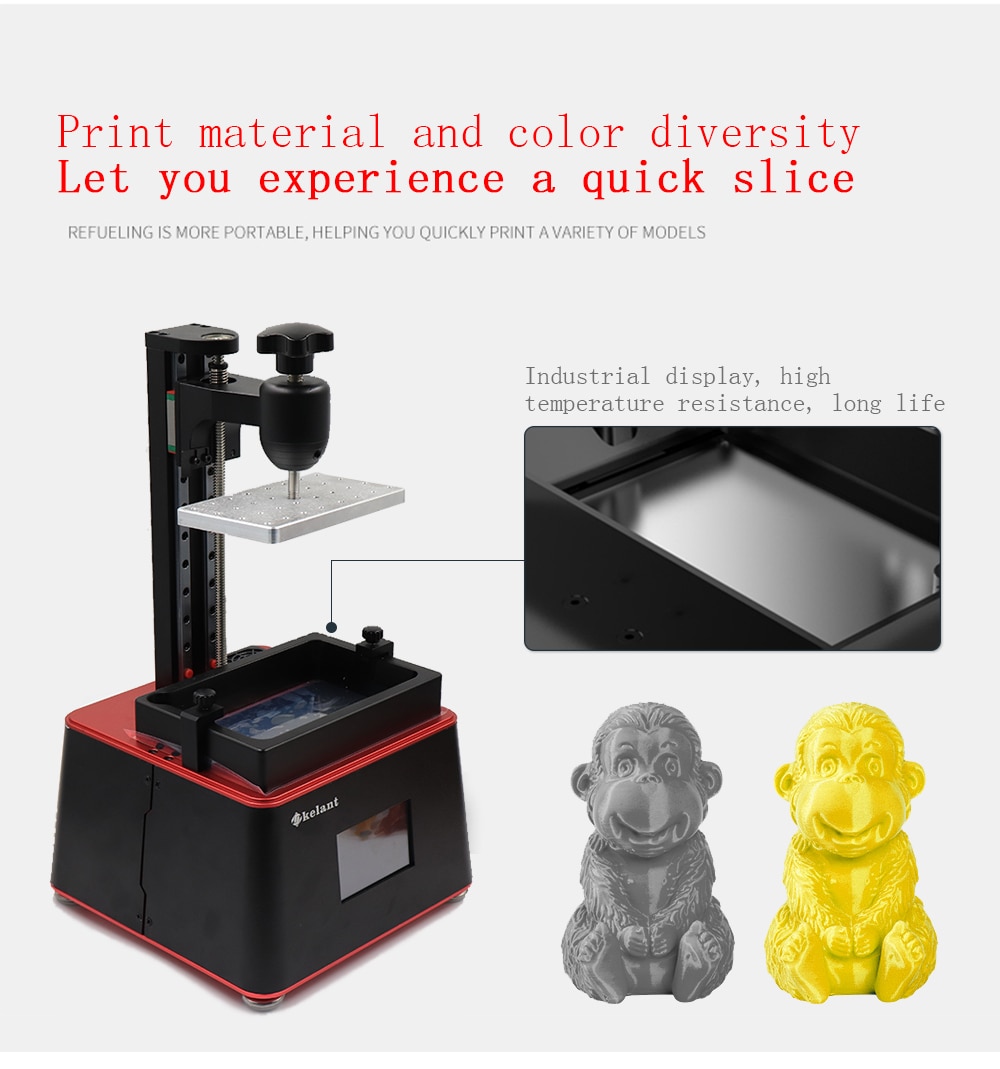 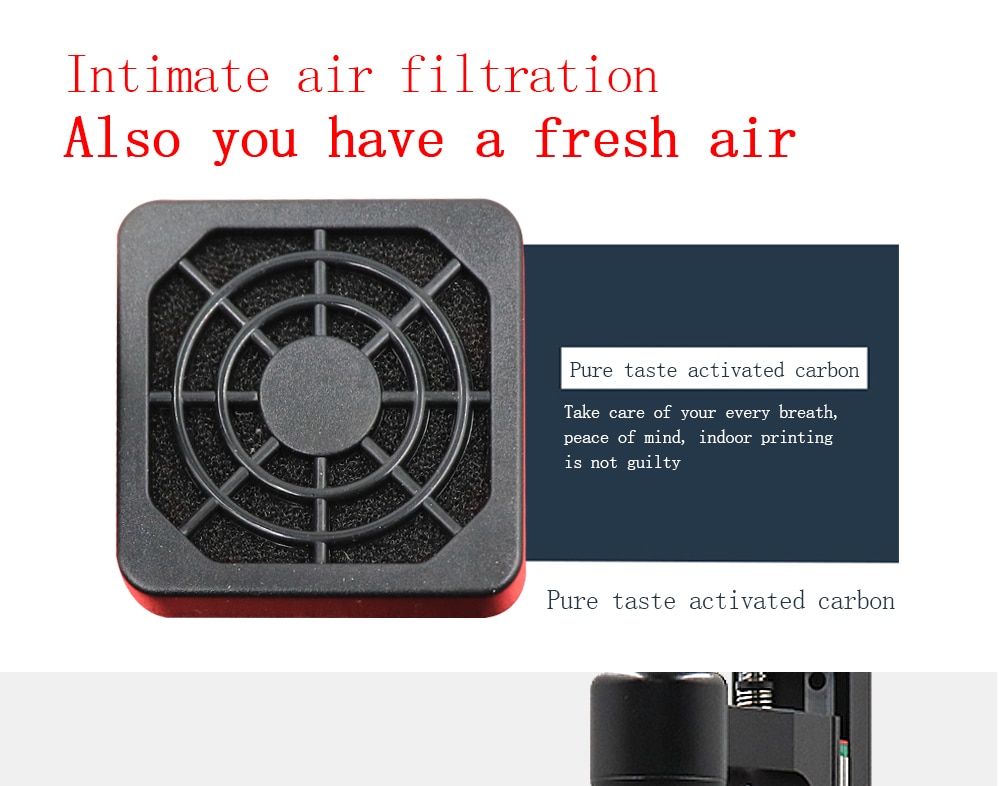 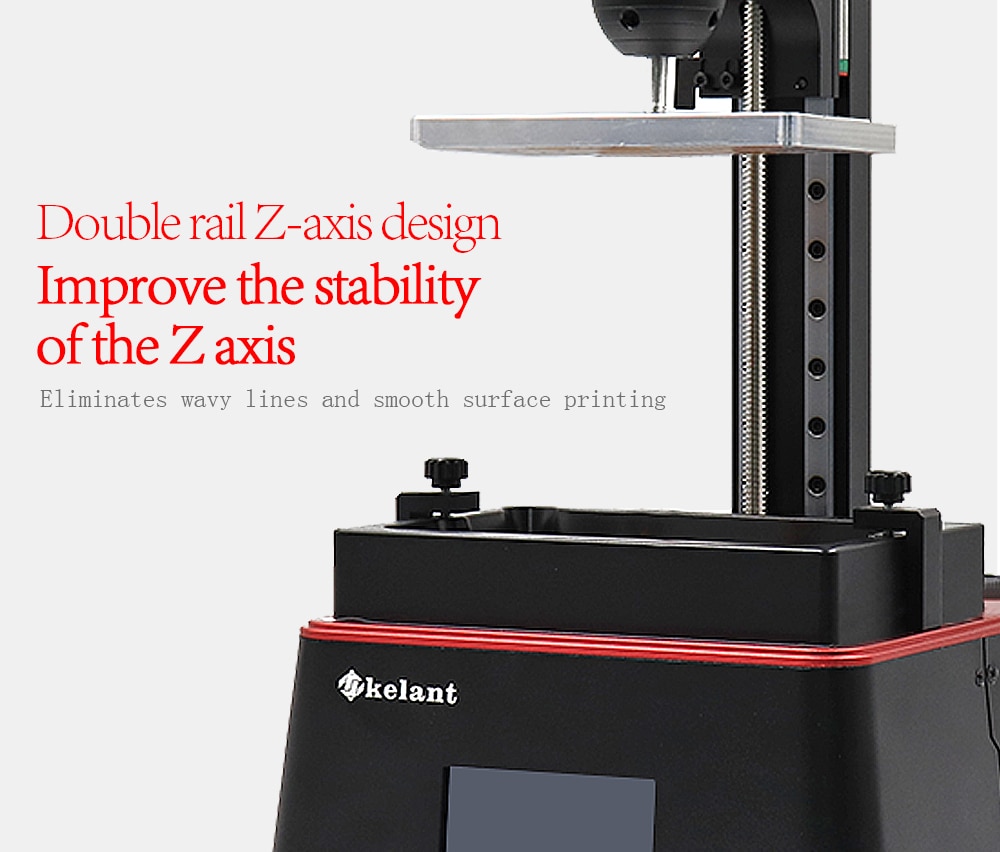 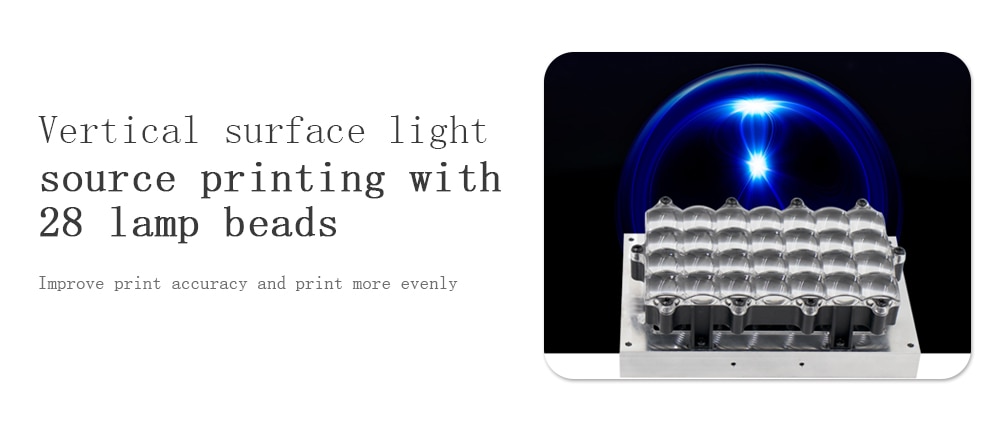 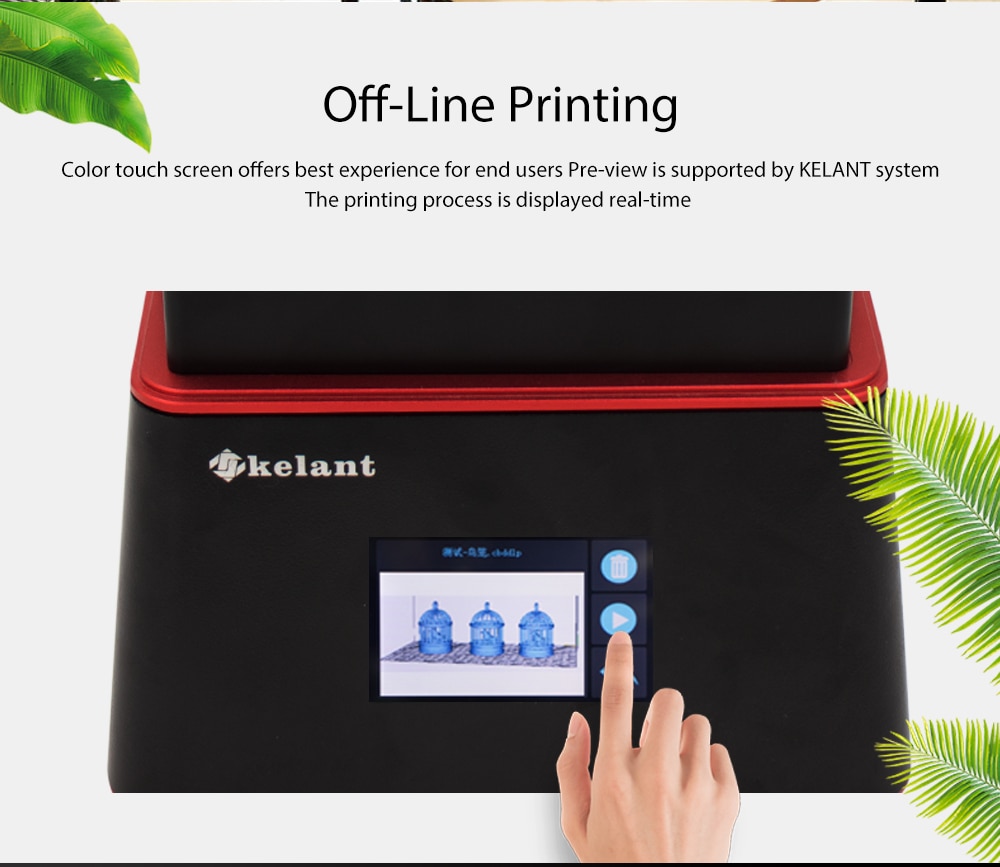 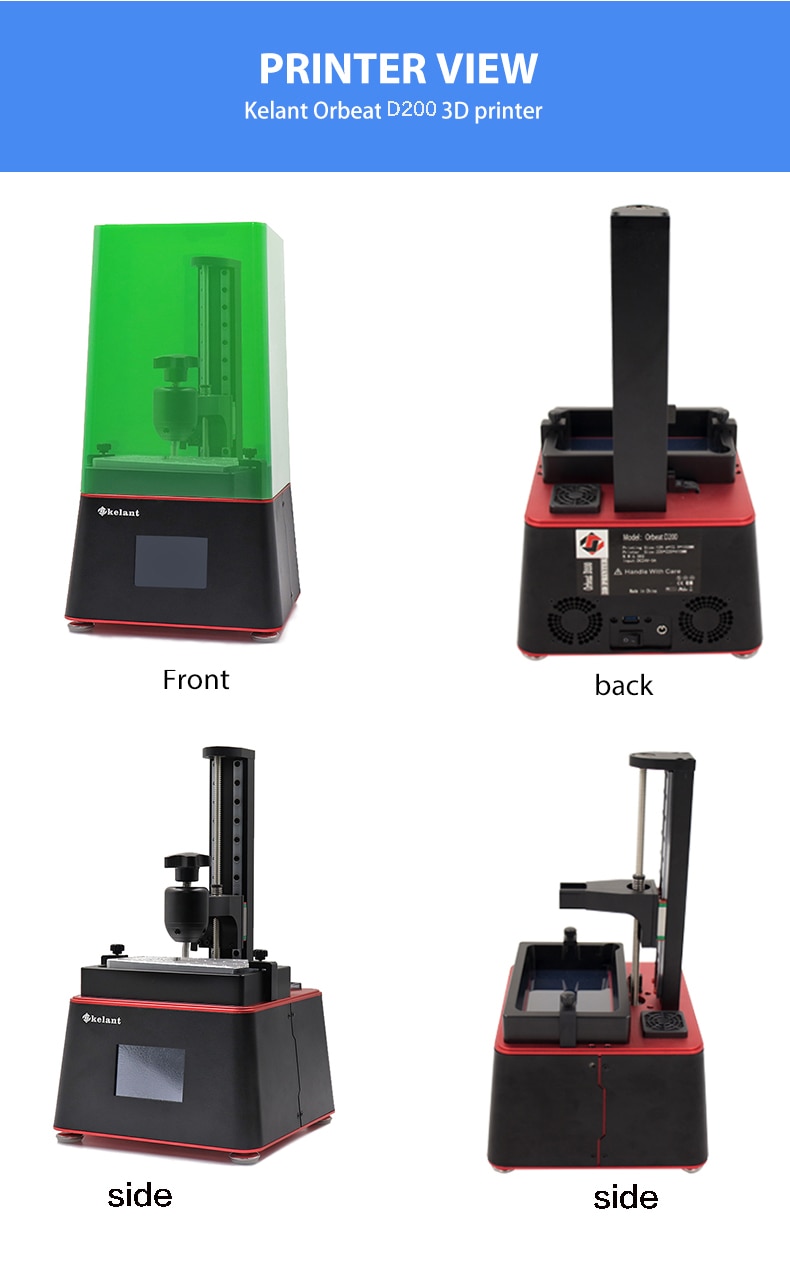 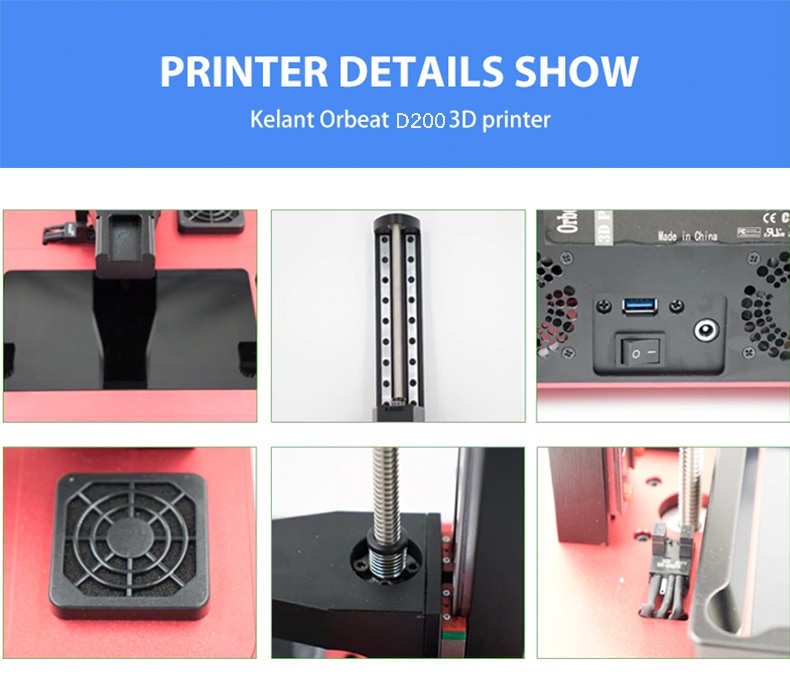 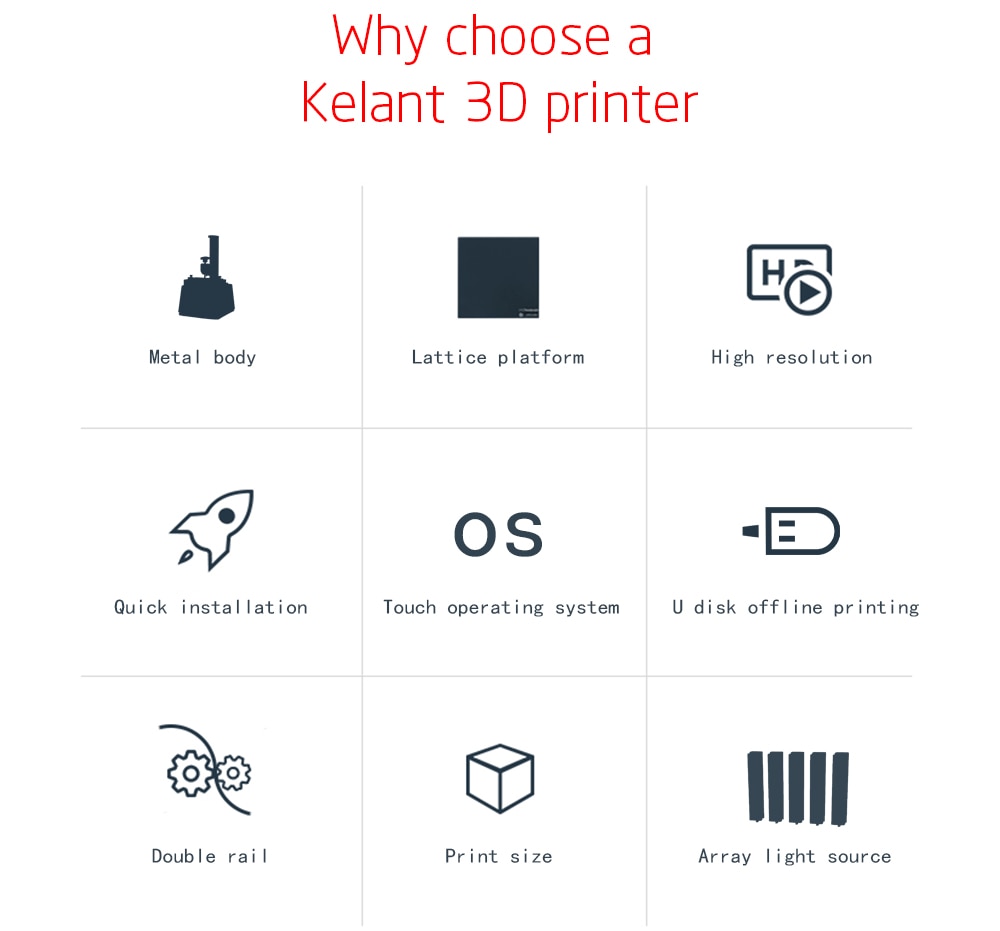 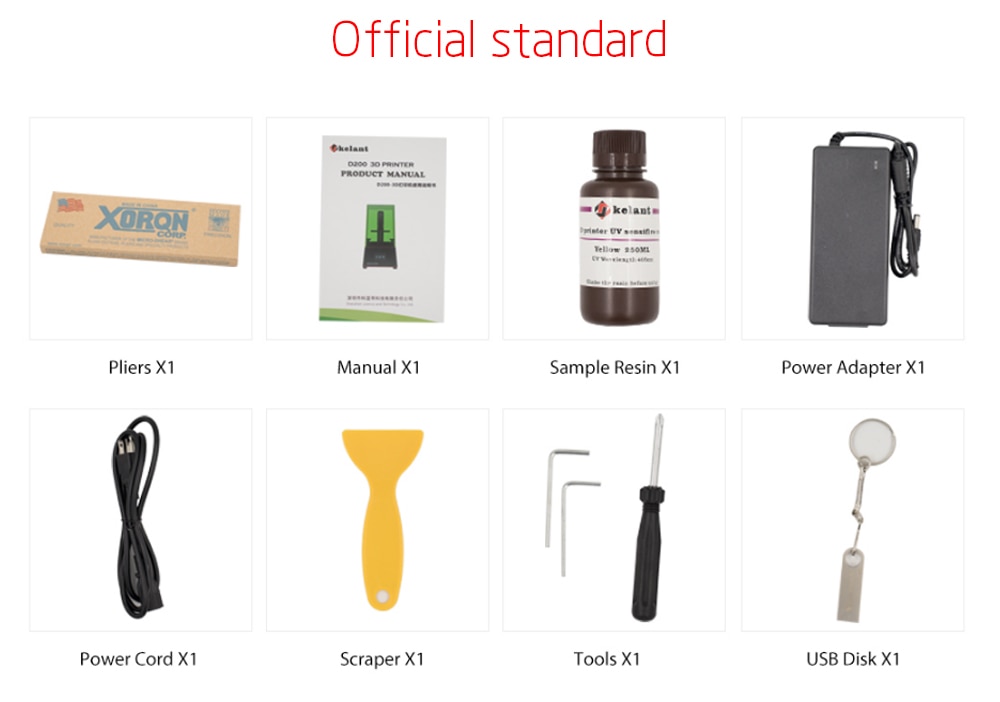 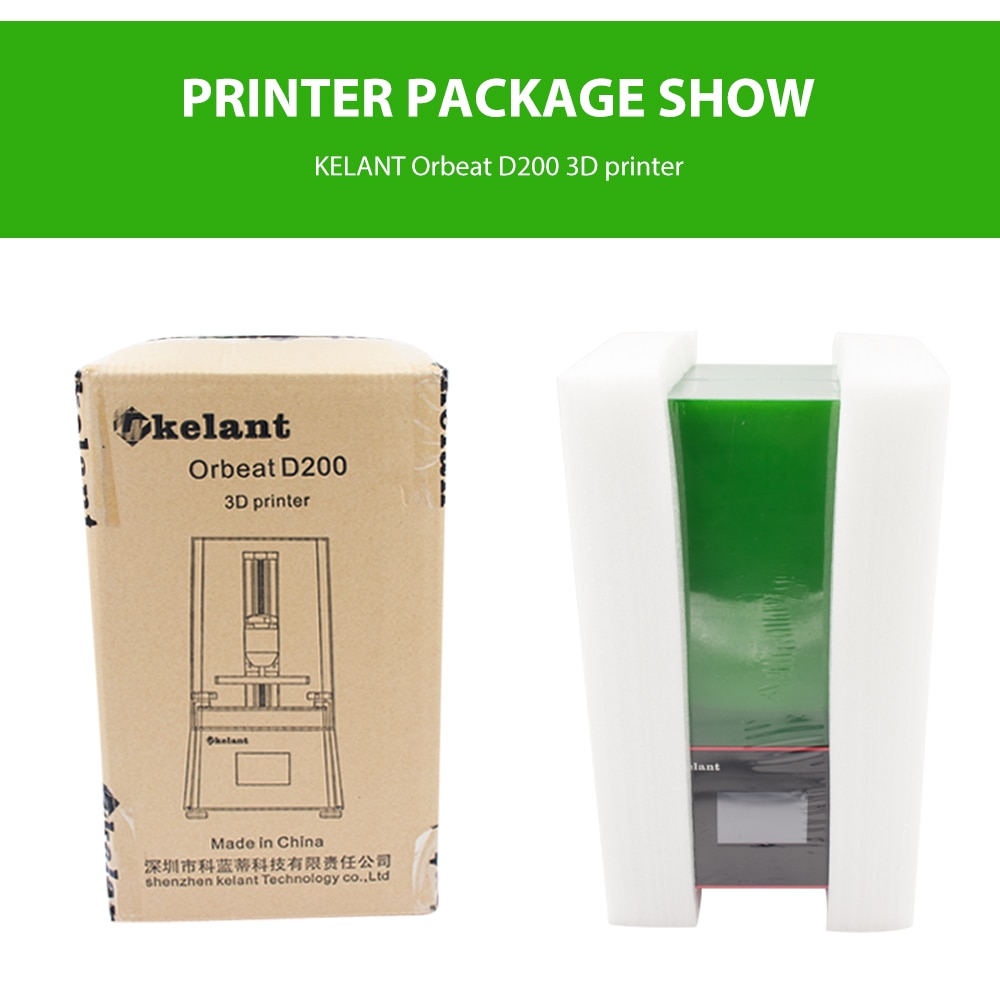 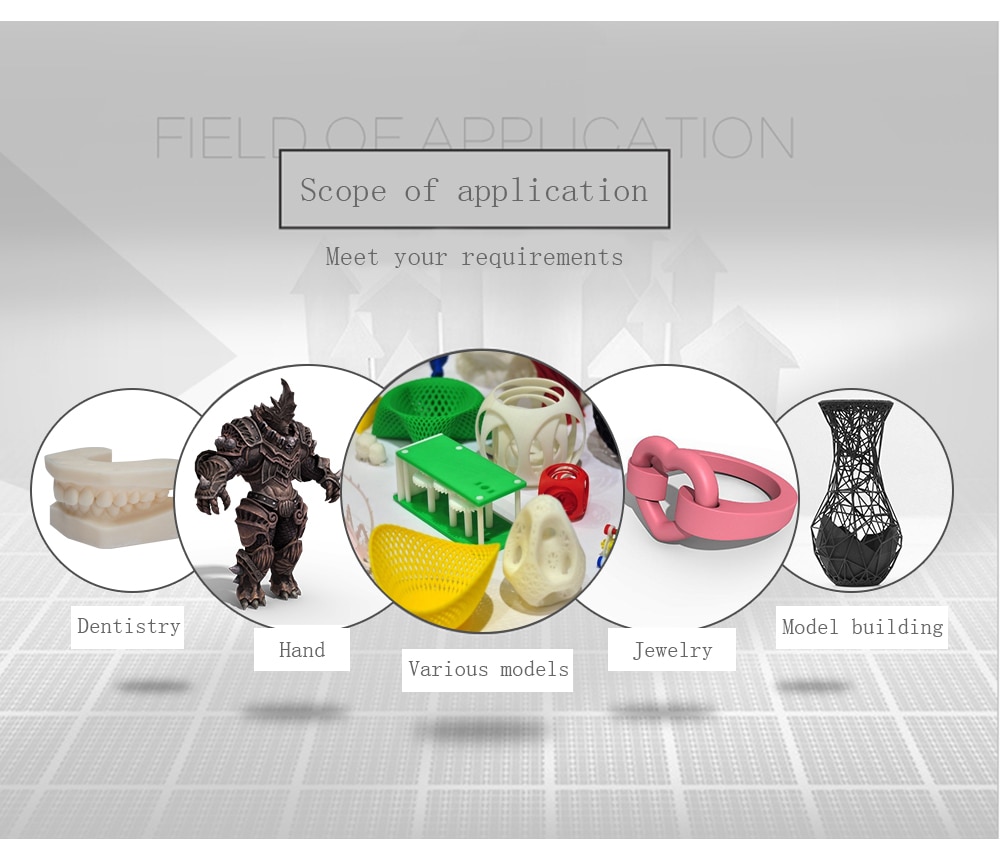 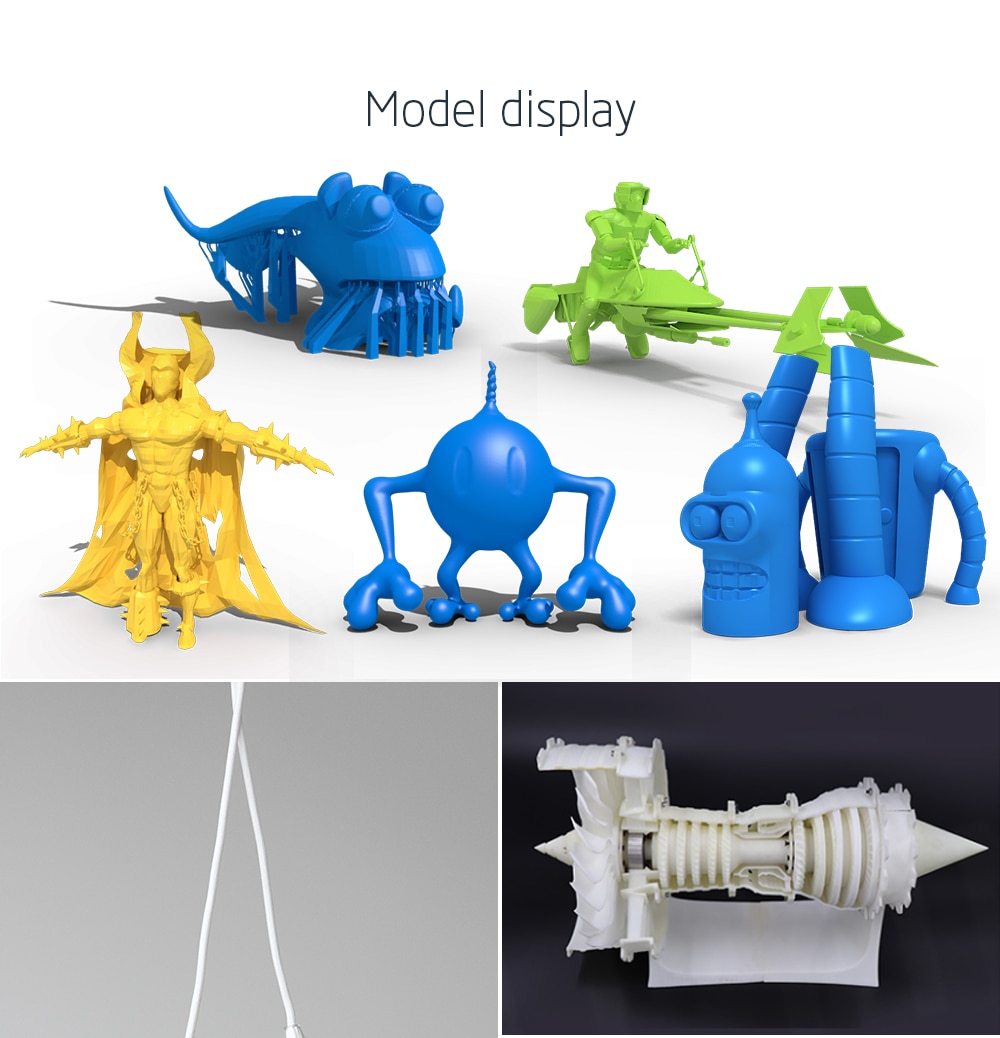 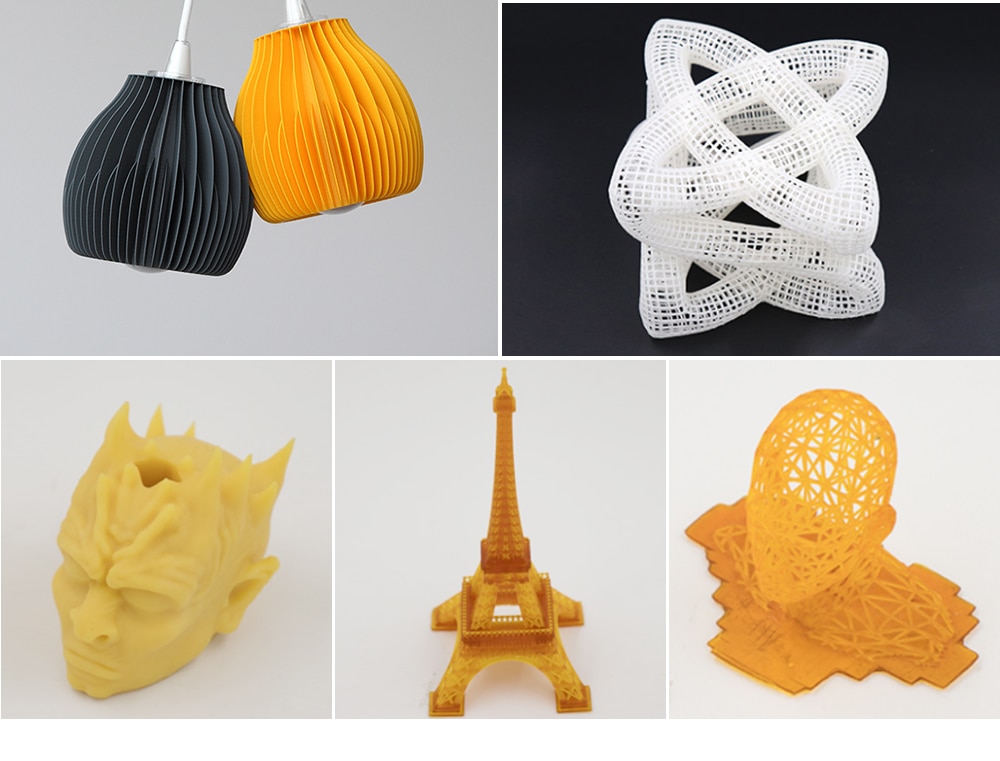 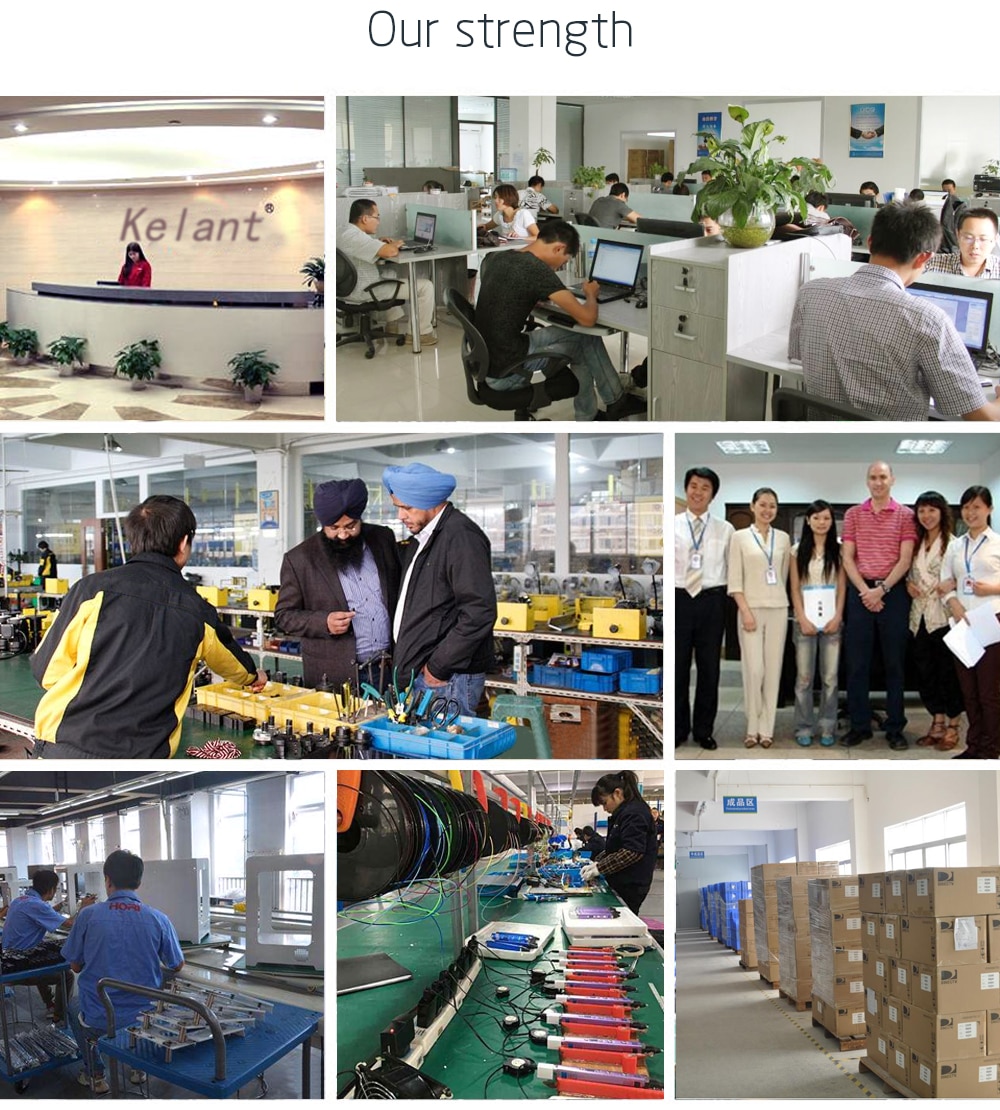 